PROIECT DIDACTICUnitatea de învăţământ: Şcoala Gimnazială ,,Ion Heliade Rădulescu” Urziceni, IalomiţaDataClasa: I/a II-aPropunător: Matache GherghinaDisciplina: Educaţie financiarăSubiectul lecţiei: ToculTipul lecţiei: formare de priceperi şi deprinderi  Scopul: Însușirea cunoştinţelor despre trocCompetenţe  specifice:identificarea unor termeni specifici domeniului financiar - bancar în contexte practice accesibile elevilor;2.2. identificarea situaţiilor în care se realizează un schimb în natură (troc) sau o operaţiune bancară;2.3. utilizarea operaţiilor aritmetice pentru  înțelegerea unor tranzacții simple;Obiective operaţionale:Să explice sensul cuvântului; Să identifice situaţii în care se poate practica trocul;Să realizeze, prin joc, schimburi de diferite obiecte;Resurse I. Metodologice            Strategii didacticeMetode şi procedee: conversaţia, explicaţia, demonstraţia, jocul didactic, problematizareaMijloace de învăţământ: C.P.; videoproiector; jetoane, mingi de tenis,                                             creioane colorate;Forme de organizare: Activitate frontală, în grup şi individualăII. Forme şi tehnici de evaluare: observaţia, aprecierea verbală, autoevaluareaIII. Bibliografice: Georgescu - Goloşoiu, Ligia -Educaţia financiară prin joc - Auxiliar curricular pentru clasa pregătitoare,                                                                             clasa I-clasa aII-a, Ed. Explorator, 2015;                                                                                                      Georgescu – Goloşoiu, Ligia - Educaţia financiară – Banii pe înţelesul tcopiilor”, Ed. Explorator,2013;                           Georgescu – Goloşoiu, Ligia - Educaţia financiară – Banii pe înţelesul copiilor” – Caietul elevului, Ed.                                                                            Explorator,2013;                          Georgescu – Goloşoiu,  Ligia (coordonator), Mohorea, Corina, Olteanu, Stela – Educaţie financiară; Banii pe înţelesul copiilor,                                                                        Gidul învăţătorului, Ed. Explorator,2013;     	  https://www.youtube.com/watch?v=_x4-KQse04c             www.didactic.ro      SCENARIU DIDACTIC      Anexa 1: Careu         Anexa 2: Poezia Trocul.EtapelelecţieiConţinut informativStrategii didacticeStrategii didacticeStrategii didacticeEvaluare EtapelelecţieiConţinut informativMetodeMijloaceForme de organizareEvaluare 1.Moment organizatoricOrganizarea colectivului;Pregătirea materialelor necesare;conversaţiafrontalăobservaţia2. Captarea atenției1. Pe masă vor fi materialele pregătite (mingi de tenis, creioane colorate, timbre, jetoane).2. Predicții: Ce vom face cu materialele în această oră? 3. Elevii vor completa un careu şi vor afla titlul lecţiei. (Anexa 1)conversaţia explicaţiamingi de tenis, creioane colorate, timbre, jetoane frontalăaprecierea verbală3. Anunțarea subiectuluilecţiei noi si a obiectivelor urmăriteSe anunţă titlul şi obiectivele.conversaţiafrontală4.Dirijarea învăţării Introducere în lumea poveştii. Prezentarea personajului din filmul ,,Dănilă Prepeleac”; Vizionarea secvenţei de film (minutele 10:26- 18:25) Discuţii pe baza secvenţei de film vizionată* Vor fi explicate cuvintele iarmaroc, târg.Se defineşte termenului troc.Se citeşte poezia Trocul din caietul auxiliar.Discuţii pe baza textului poeziei.Discuţii despre importanţa trocului şi necesitatea apariţiei banilor.JocFolosind materialele pe care le au, elevii vor face troc, astfel încât  fiecare să fie câștigător (produsele să aibă aceeaşi valoare), lucrând în perechi.        *Se demonstrează jocul.        *Desfăşurarea jocului.         * Câteva perechi vor explica trocul realizat.       9. M.E.M. Exerciţii şi probleme Exemplu: Dacă am dat 2 timbre cu păsări pentru 4 timbre cu animale sălbatice, cate timbre cu păsări trebuie să dau pentru a avea 8 timbre cu animale sălbatice.conversaţia explicaţiajocul calculator videoproiectordiferite obiecte Auxiliar, pag. 7frontalîn perechiaprecierea verbalăobservarea5. Obţinerea performanţeiDiscuţii despre rolul trocului şi necesitatea apariţiei banilor.A.V.A.P. Fişă: Colorează obiectele pe care le pot folosi pentru troc  oamenii preistorici.Intuirea fişei;Explicarea sarcinii;Realizarea sarcinii.Aprecieri şi concluzii.Auxiliar, pag. 8-9aprecierea verbalăTRAC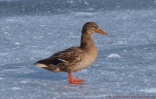 TOR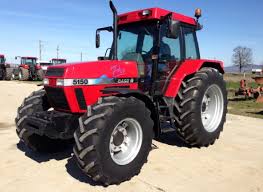 RATA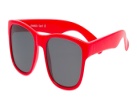 OCHE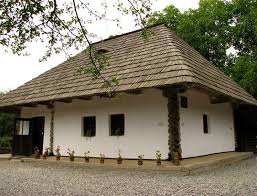 LARICASAUn căţel şi un ursuleţFoarte ageri şi isteţi.Şi-au ales un loc de joc Şi-au dorit să facă trocHai , albinelor, vă rog!Vreau să fac cu voi un troc.Eu vreau fagure cu miereŞi vă duc la floriceleMierea a dat-o ursuleţuluiŞi el a primit un osHaideţi, încercați şi voi! Faceţi troc la fel ca noi!Zice ursuleţul: - Dau un osPe-un borcan de miere gros.-Miere n-am, dar hai cu mine! Că fac rost de la albine.Cu polen mult încărcateSă luaţi pe săturate. Albinele s-au învoit, Căţelul miere-a primit.Unul dă ce-i prisoseşteŞi-altul ia ce-i folosește.Căci aşa se proceda,Când bănuţul nu era.